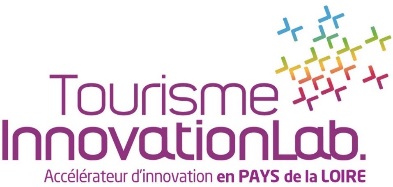 Dossier projet« DU entreprendre et innover dans le tourisme »ETUDIANTS, Porteurs de projets, JEUNES POUSSES, faites eclore votre projet d’innovation dans le tourisme et beneficiez d’un accompagnement en termes de FORMATION, d’INCUBATION et/ou d’EXPERIMENTATION DE VOS SOLUTIONS 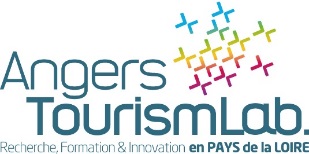 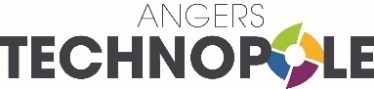 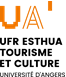 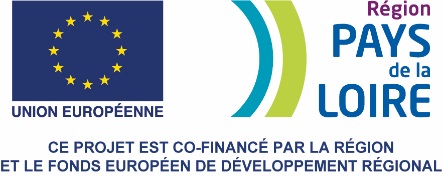 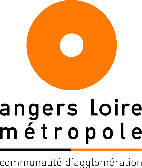 INTRODUCTIONLe DU Entreprendre et Innover dans le tourisme est adossé au dispositif national « Entrepreneuriat Touristique Innovant », un dispositif complet d’accompagnement à la création d’entreprises innovantes dans le tourisme à l’initiative du Tourisme InnovationLab. et de ses partenaires.Ce dispositif national vise à identifier et accompagner des porteurs de projets apportant une innovation dans le tourisme.  Il associe de la formation (DU), de l’incubation et de l’expérimentation. Le programme d’accompagnement vise à attirer des étudiants et porteurs de projets innovants (personnes physiques ou jeunes pousses) dans le secteur du tourisme. Toutes les filières du tourisme (visite, transport, hébergement, restauration, évènementiel, animation/loisirs, agence de voyages, tour opérateur…) et toutes les innovations (de services, de produits, organisationnelle, managériale,…) sont concernées par cet appel à candidatures. Pour entrer sur le DU, le projet d’entrepreneuriat que vous allez détailler ci-après doit être validé dans le cadre de ce dispositif.Mots clés : tourisme, innovation, formation, incubation, expérimentation Candidater au DU entreprendre et Innover dans le tourisme : au plus tard Le 04 septembre 2020 pour les professionnels ou demandeurs d’emploisLe 20 septembre 2020 pour les étudiantsSi vous êtes professionnel ou demandeur d’emploi, Vous devez candidater en ligne sur le site de l’université d’Angers ET devez IMPERATIVEMENT y joindre ce projet d’entrepreneuriat pour soutenir votre candidature.Pour toute question administrative concernant votre candidature vous pouvez contacter Séverine Planchenault :  severine.planchenault@univ-angers.frSi vous êtes Etudiant, Vous devez candidater en ligne sur E-candidature de l’université d’Angers ET devez IMPERATIVEMENT JOINDRE ce projet d’entrepreneuriat lors de votre e-candidature.Pour toute question administrative concernant votre candidature vous pouvez contacter Priscilla Bougue : priscilla.bougue@univ-angers.frPour toutes questions sur ce document, vous pouvez contacter : laure.printemps@univ-angers.fr , aude.ducroquet@univ-angers.frVOTRE PROJET
Nom du projet : ……………………………………………………………………………………………………………………………………………………………………………………………………………………………………………………………………………………………………………………………………………………………………………………
Décrivez le projet en 140 signes : ………………………………………………………………………………………………………………………………………………………………………………………………………………………………………………………………………………………………………………………………………………………………………………………………………………………………………………………………………………………………………………………………………………………………………………

Mots clés :………………………………………………………………………………………………………………………………………………

Stade de développement (idée, prototype, produit/service en test, en commercialisation, autres) :……………………………………………………………………………………………………………………………………………………………………………………………………………………………………………………………………………………………………………………………………………………………………………………………………………………………………………………………………………………………………………………………………………………………………………………………………………………………………………………………………………………………………………………………………………………………………………………………………………………………………………………………………………………………………………………………………………………………………………………………………………………………………………………………………………………………………………………………………………………………………………………………………………………………………………………………………………………………………………………………………………………………………………………………………………………………………………………………………………………………………………………………………………………
Description, objectifs et contexte du projet …………………………………………………………………………………………………………………………………………………………………………………………………………………………………………………………………………………………………………………………………………………………………………………………………………………………………………………………………………………………………………………………………………………………………………………………………………………………………………………………………………………………………………………………………………………………………………………………………………………………………………………………………………………………………………………………………………………………………………………………………………………………………………………………………………………………………………………………………………………………………………………………………………………………………………………………………………………………………………………………………………………………Caractère innovant …………………………………………………………………………………………………………………………………………………………………………………………………………………………………………………………………………………………………………………………………………………………………………………………………………………………………………………………………………………………………………………………………………………………………………………………………………………………………………………………………………………………………………………………………………………………………………………………………………………………………………………………………………………………………………………………………………………………………………………………………………………………………………………………………………………………………………………………………………………………………………………………………………………………………………………………………………………………………………………………………………………………Offre de produits et/ou de services envisagés……………………………………………………………………………………………………………………………………………………………………………………………………………………………………………………………………………………………………………………………………………………………………………………………………………………………………………………………………………………………………………………………………………………………………………………………………………………………………………………………………………………………………………………………………………………………………………………………………………………………………………………………………………………………………………………………………………………………………………………………………………………………………………………………………………………………………………………………………………………………………………………………………………………………………………………………………………………………………………………………………………………………………………………………………………………………………………………………………………………………………………………………………………………
Marché potentiel ……………………………………………………………………………………………………………………………………………………………………………………………………………………………………………………………………………………………………………………………………………………………………………………………………………………………………………………………………………………………………………………………………………………………………………………………………………………………………………………………………………………………………………………………………………………………………………………………………………………………………………………………………………………………………………………………………………………………………………………………………………………………………………………………………………………………………………………………………………………………………………………………………………………………………………………………………………………………………………………………………………………………………………………………………………………………………………………………………………………………………………………………………………………
Les partenaires potentiels ou associés au projet  

……………………………………………………………………………………………………………………………………………………………………………………………………………………………………………………………………………………………………………………………………………………………………………………………………………………………………………………………………………………………………………………………………………………………………………………………………………………………………………………………………………………………………………………………………………………………………………………………………………………………………………………………………………………………………………………………………………………………………………………………………………………………………………………………………………………………………………………………………………………………………………………………………………………………………………………………………………………………………………………………………………………………………………………………………………………………………………………………………………………………………………………………………………………

Eléments financiers si existants : plan de trésorerie, comptes de résultat prévisionnel, plan de financement…

……………………………………………………………………………………………………………………………………………………………………………………………………………………………………………………………………………………………………………………………………………………………………………………………………………………………………………………………………………………………………………………………………………………………………………………………………………………………………………………………………………………………………………………………………………………………………………………………………………………………………………………………………………………………………………………………………………………………………………………………………………………………………………………………………………………………………………………………………………………………………………………………………………………………………………………………………………………………………………………………………………………………………………………………………………………………………………………………………………………………………………………………………………………

En quoi le dispositif d’accompagnement peut-il vous aider dans votre parcours de créateur d’entreprise innovante pour le marché du tourisme ? ……………………………………………………………………………………………………………………………………………………………………………………………………………………………………………………………………………………………………………………………………………………………………………………………………………………………………………………………………………………………………………………………………………………………………………………………………………………………………………………………………………………………………………………………………………………………………………………………………………………………………………………………………………………………………………………………………………………………………………………………………………………………………………………………………………………………………………………………………………………………………………………………………………………………………………………………………………………………………………………………………………………………………………………………………………………………………………………………………………………………………………………………………………………Un document de présentation du projet (word, pdf) peut être joint si vous souhaitez nous communiquer des éléments supplémentaires permettant de faciliter la compréhension de votre demande d’accompagnement.